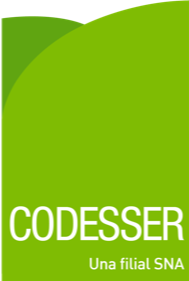 CURRÍCULUMINSTITUCIONAL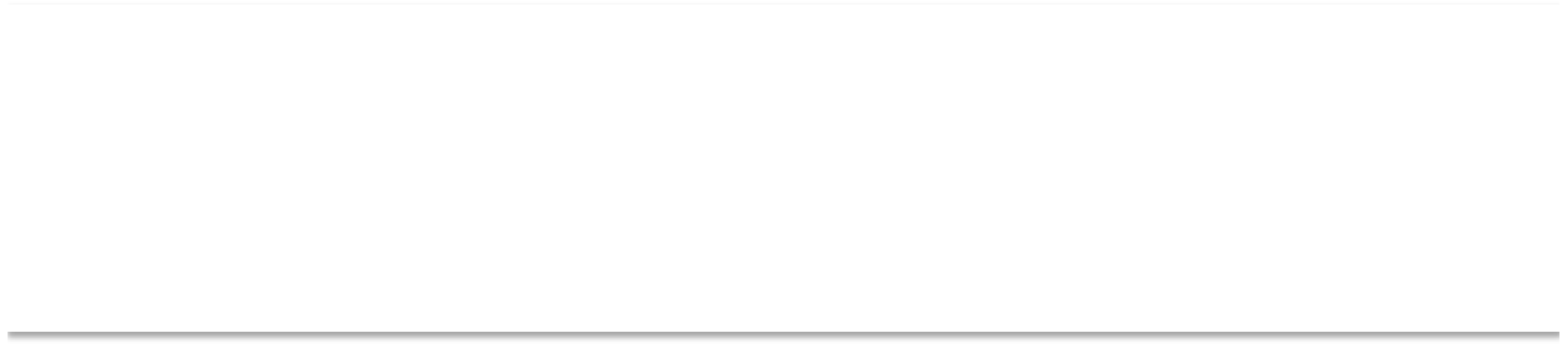 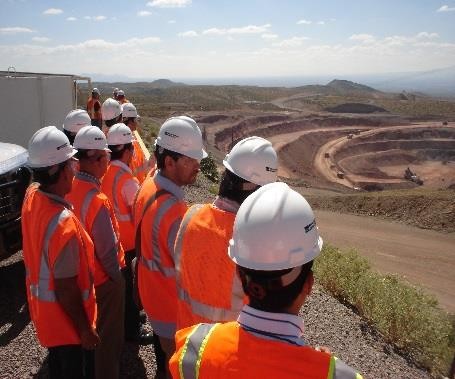 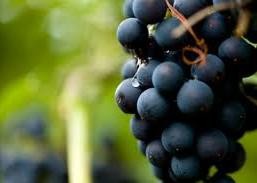 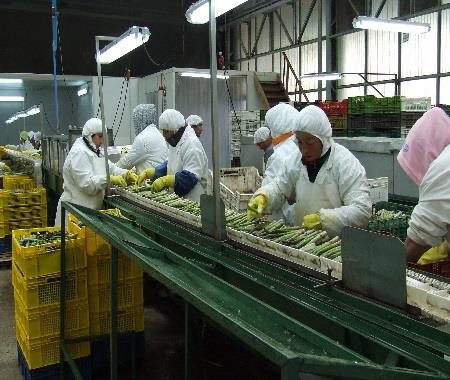 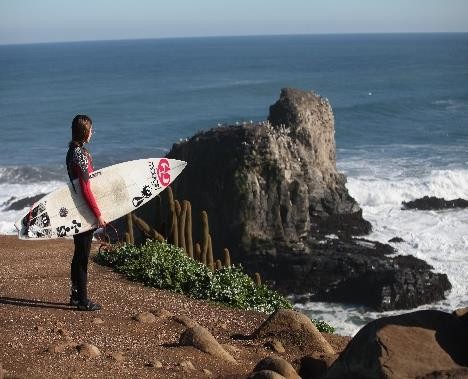 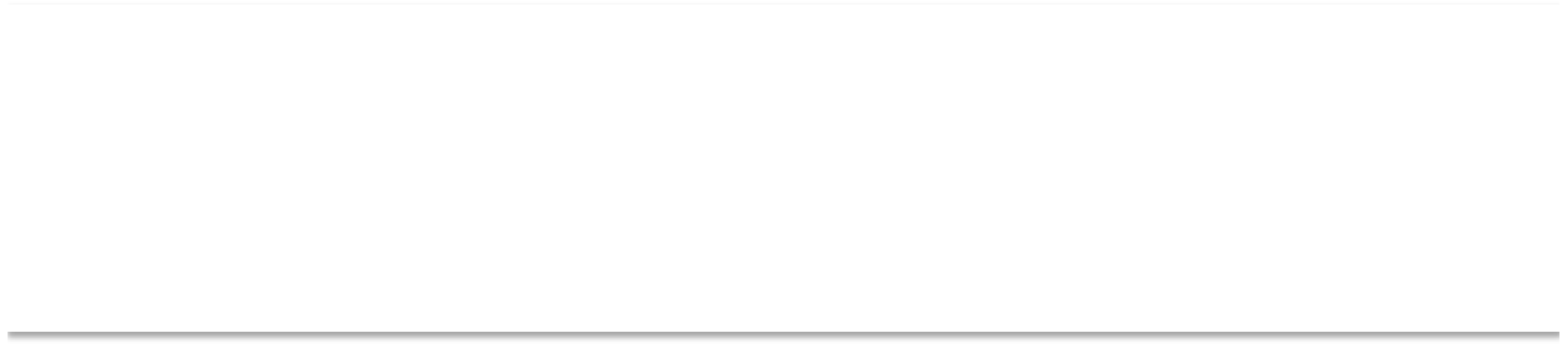 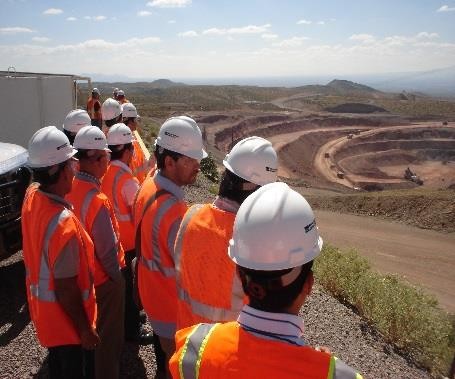 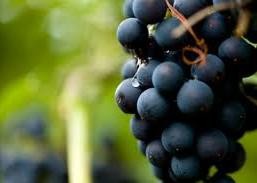 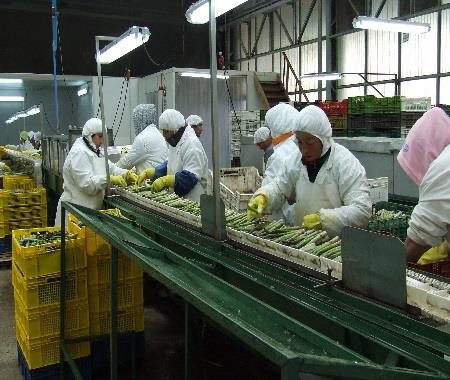 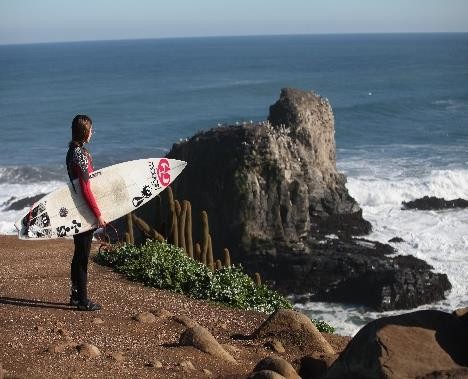 C O D E S S E R Corporación de Desarrollo Social del Sector RuralI. NUESTRA CORPORACIÓNIdentificación BásicaRAZÓN SOCIALCorporación de Desarrollo Social del Sector RuralRUT76.265.000-3DOMICILIOTenderini  187, piso 3, SantiagoWEBwww.codesser.clTIPO DE CORPORACIÓNCorporación privada sin fines de lucroDOCUMENTO CONSTITUTIVOSLa Corporación de Desarrollo Social del Sector Rural, CODESSER, se constituyó según Acta de Constitución y Estatutos aprobados en Junta General de Socios del 28 de septiembre de 1976, documento reducido a escritura pública ante el notario público de Santiago don Patricio Zaldívar Mackenna con fecha 5 de octubre de 1976. Por medio del decreto N° 300 del 10 de marzo de 1977 el Ministerio de Justicia concede Personalidad Jurídica y aprueba los estatutos, y misma resolución se publica en el Diario Oficial de fecha 27 de marzo de 1977.AUDITORES EXTERNOSErnst & Young DIRECCIONESCASA MATRIZTenderini  187, piso 3, SantiagoTeléfono: (56-2) 25853354ARICALuis Beretta Porcel N 2916 Teléfono: (56-58) 2232538	ANTOFAGASTA14 de febrero # 2174, oficina 12Teléfono: (56-55) 2251462	LA SERENABalmaceda # 391, Oficina 217Teléfono: (56-51) 2225241	VALPARAÍSOPrat # 814 Oficina 511Teléfono: (56-32) 2977039	SANTIAGOMoneda # 1160, piso 11Teléfono: (56-2) 26724924 	RANCAGUALas Lilas # 636, Barrio El TenisTeléfono: (56-72) 2223828	TALCA3 sur # 645 entre 1 y 2 poniente Teléfono: (56-71) 2221541CONCEPCIÓNCochrane # 635, Edificio Centro Plaza, Torre B. Oficina 606 Teléfono: (56-41) 2528362	CHILLANConstitución # 215Teléfono: (56-42) 2237380	TEMUCOInglaterra # 540Teléfono: (56-45) 2467205VALDIVIACarlos Anwandter # 630Teléfono: (56-63) 2201953	  OSORNOLos Prados # 1866Teléfono: (56-64) 2213020 COYHAIQUEFreire # 98
Teléfono: (56-67) 2231320PUNTA ARENASManantiales # 759
Teléfono: (56-61) 2710969FILIALES1. Codesser Capacitación Ltda., RUT 65.044.735-2. Sociedad de responsabilidad limitada reconocida como Organismo Técnico de Capacitación ante Sence.2. Fundación Codesser Oficios, RUT 65.057.241-6. Fundación privada sin fines de lucro reconocida como Organismo Técnico de Capacitación ante Sence.Nuestra HistoriaLa Corporación de Desarrollo Social del Sector Rural, Codesser, constituye una de las expresiones contemporáneas más relevantes de la vocación de servicio público de la Sociedad Nacional de Agricultura (SNA), institución gremial que desde sus inicios ha dedicado gran parte de sus esfuerzos al fortalecimiento de la capacidad humana del sector.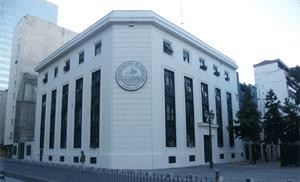 La historia de la Corporación está plagada de desafíos que comienzan por aprender a administrar educación, capacitación y programas de promoción productiva y prosiguen con la ampliación y diversificación de la cobertura de sus servicios. En suma, una historia de aprendizaje y emprendimientos guiados por personas innovadoras y con visión de futuro.1976   Su primer cometido fue la gestión educacional, delegada por el Ministerio de Educación mediante el traspaso de parte de sus establecimientos agrícolas, en el marco de una alianza público-privada con base en el principio de subsidiaridad del Estado.1978 Obtiene el reconocimiento del Servicio Nacional de Capacitación y Empleo, SENCE, como Organismo Técnico de Capacitación, OTEC, que la faculta para la preparación laboral de jóvenes y empleados agrícolas.1982 Se entrega a la Corporación la Coordinación Nacional de los Grupos de Transferencia Tecnológica (GTT) para atender las necesidades técnicas y de gestión de los empresarios agrícolas.1996 El área de Desarrollo Empresarial comienza sus actividades en la Región del Bio Bio, a instancias de CORFO, institución que transfiere a Codesser la administración de los primeros proyectos, otorgándole la calidad de Agente Operador Intermediario.2002 Codesser se ha adjudicado en los últimos años un porcentaje importante del total del número de proyectos que recibieron financiamiento, ubicándolo desde el año 2002, en el primer lugar en número de colocaciones y recursos asignados con respecto a los demás operadores CORFO.2012 Por disposición legal, Codesser debe desvincularse de sus establecimientos educacionales, traspasando 36 años de quehacer educativo a la Corporación privada sin fines de lucro SNA Educa.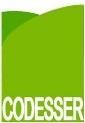 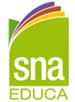 Asimismo, tras 30 años de exitosa experiencia, los Grupos de Transferencia Tecnológica formalizan su trabajo gracias a la creación de la Fundación GTT. Codesser, además de continuar su labor como Coordinador nacional y regional de los Grupos GTT, es también miembro del Consejo Consultivo de la Fundación.2013 Fundación Codesser Oficios, desde su creación, el año 2012, se encuentra trabajando en oficios, tema que aborda directamente a jóvenes y adultos en el marco del Programa Formación para el Trabajo (FOTRAB), del SENCE.  Durante el 2013 la Fundación ejecutó 30 cursos, los que se traducen en 530 alumnos, todos ellos chilenos y chilenas de los sectores más vulnerables y con mayores dificultades para encontrar empleo.2015 Codesser comienza su rol como Agente Operador Intermediario para los programas de emprendimiento y fomento de SERCOTEC, incorporando a su trabajo un importante número de beneficiarios pertenecientes a la micro y pequeña empresa del país.2016 La Corporación celebra su aniversario N° 40, procurando desde su creación, cumplir fielmente el objetivo que se plantearon sus fundadores: promover y contribuir al desarrollo del recurso humano y productivo de nuestro país, a través de la capacitación, el fomento productivo y la transferencia tecnológica.Hoy Codesser es una de las Corporaciones líderes en la gestión y administración de recursos destinados al fomento y el emprendimiento del país, con presencia en casi todo Chile, desde la región de Arica y Parinacota hasta la de Magallanes y la Antártica Chilena, con una red de 14 oficinas, 15 Centros de Desarrollo de Negocios y un equipo de más de 200 personas contratadas.Gobierno CorporativoLa estructura de gobierno corporativo de Codesser está liderada por un Directorio, que establece los lineamientos generales y dicta las políticas de la Corporación.La Presidencia institucional es ocupada por uno de dichos miembros, quién tiene como función principal velar por el cumplimiento de los acuerdos tomados por el Directorio.El Equipo Ejecutivo está encabezado por su Secretario General, cuyo principal rol es velar por el cumplimiento de las políticas y acciones que desarrolla la Institución.La Gerencia de Administración y Finanzas apoya la gestión de los departamentos de administración y contabilidad que existen en cada una de las unidades operativas a lo largo del país. Su principal rol es prestar soporte financiero, administrativo y contable a todas las actividades que desarrolla la Institución.La Gerencia de Desarrollo Empresarial apoya, dirige y evalúa la gestión de las Gerencias Regionales, teniendo entre sus principales objetivos:Velar por el cumplimiento de las declaraciones estratégicas y objetivos de la Corporación.Apoyar la gestión de las oficinas regionales a través de la presentación de proyectos, análisis y estudios, entrega de soporte técnico, administrativo y legal, y definición de metodologías de trabajo.Retroalimentación de experiencias interregionales.Organización de actividades de capacitación y perfeccionamiento profesional.Representación ante autoridades nacionales de CORFO y SERCOTEC, de iniciativas y problemas regionales.Las Gerencias Regionales de Codesser, tienen como política institucional la descentralización y autonomía en la gestión.  Ello implica que cada región desarrollará un proyecto de gestión técnica y administrativa con responsabilidad del equipo local encabezado por el Gerente Regional, sin perjuicio de acceder a la red de conocimiento institucional. El marco de acción institucional está dado por el Directorio de la Corporación y dirigido por la Secretaría General y la Gerencia de Desarrollo Empresarial.3.1. Organigrama3.2. Directorio3.3. Equipo Ejecutivo4. Lineamientos Institucionales4.1. Misión, Visión y Valores 4.2. Ejes y Objetivos Estratégicos 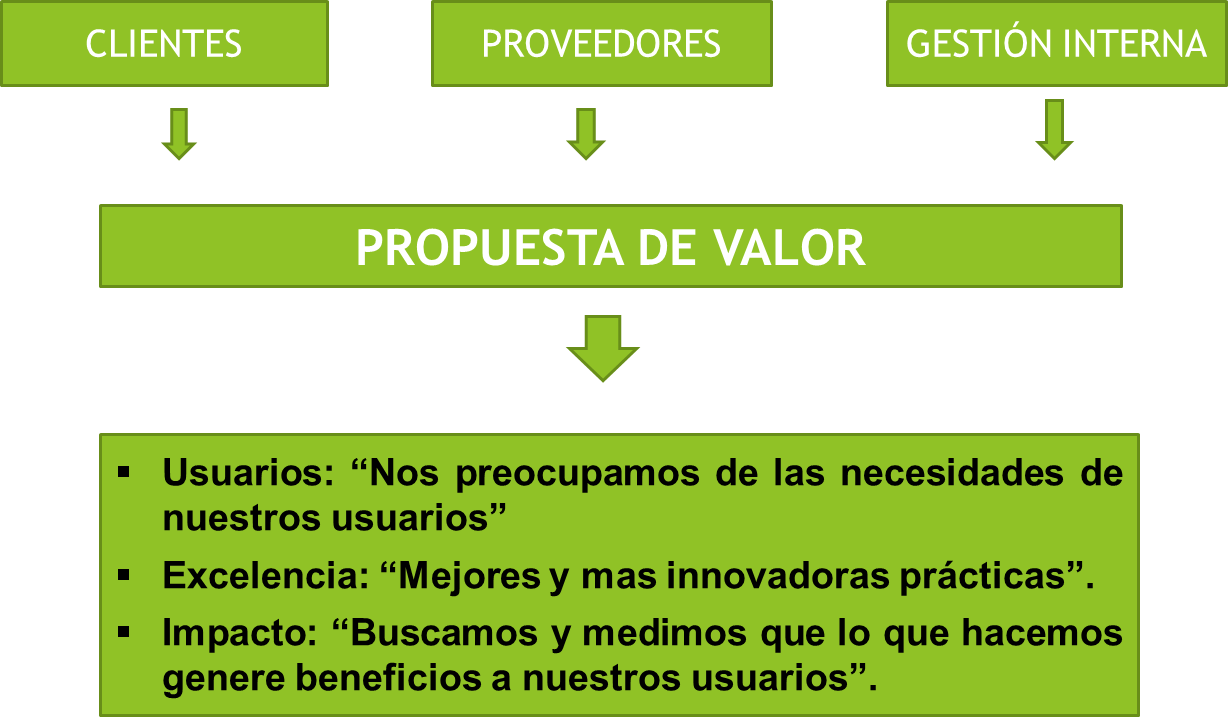 Los Ejes Estratégicos definen en pocas palabras nuestro accionar como CODESSER, y tiene relación con: 1) Clientes; 2) Proveedores; 3) Gestión Interna. Todo lo cual se encuentra expresado en nuestra propuesta de valor.A partir de los Ejes Estratégicos, Misión, Visión y valores corporativos surgen nuestros Objetivos Estratégicos (OE) de mediano plazo, que son los siguientes:OE1: Velar por el cumplimiento del Rol Fiduciario: Generación de Políticas InternasOE2: Lograr mayor eficiencia en la Gestión Administrativa de ProyectosOE3: Medir el impacto de nuestros proyectosOE4: Buscar el desarrollo y aprendizaje de nuestros Recursos Humanos.OE5: Análisis de Nuevos Negocios.OE6: Mayor contacto con beneficiarios y potenciales beneficiariosII. ACTIVIDADES Y NEGOCIOSCodesser Desarrollo Empresarial comienza sus actividades en 1996 cuando CORFO traspasa sus primeros proyectos para administración a la región del Bio Bio. Desde entonces y a la fecha la Corporación gestiona proyectos a lo largo de todo el país, según cuatro ámbitos de acción:Fomento Productivo: Codesser es Agente Operador Intermediario (AOI) de CORFO y SERCOTEC; además de trabajar para FOSIS e INDAP. En Corfo administra instrumentos como PROFO, PDP, NODO, PROFO GTT, FAT, IFI, PROGRAMAS ESTRATEGICOS, PFC, IPRO entre otros programas de fomento. En el caso de Sercotec ejerce este rol en 15 regiones del país, administrando programas como CRECE, CAPITAL SEMILLA ABEJA Y EMPRENDE, MEJORA NEGOCIOS, JUNTOS, CENTROS DE DESARROLLO DE NEGOCIOS, BARRIOS COMERCIALES, ALMACENES DE CHILE, PROGRAMAS DE EMERGENCIA, entre otros. 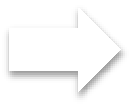 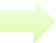 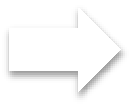 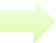 Emprendimiento e Innovación: Codesser es patrocinador de los programas Capital Semilla y PRAE de Corfo, gestor de los instrumentos PDT, PAE y Bienes Públicos, Patrocinador y Gestor de Innova Bio Bio CORFO, Consultor de INDAP, de FIA, de CNR y de Innova Chile CORFO.Transferencia Tecnológica: Codesser es socio fundador de la Fundación GTT, entidad que apoya a los Grupos de Transferencia Tecnológica GTT a nivel nacional y regional, asumiendo además el rol de coordinación a nivel de Directorio y Consejo Consultivo.Capacitación: Codesser actúa a través de OTEC Codesser Capacitación Ltda. con cursos de Franquicia tributaria, Programas Sociales (Becas Sociales Sence y Becas Otics), entre otros, y Fundación Codesser Oficios con el Programa de Formación para el Trabajo.Además, la oferta de Codesser se fundamenta en las siguientes bases:-     Base territorial: 14 oficinas en 14 regiones del país.-	Base sectorial: equipos multidisciplinarios y red de expertos que atienden demandas de los sectores relevantes para el desarrollo productivo regional, entre los que destacan los sectores Agropecuario y Agroindustrial, Minería, Turismo, Pesca y Acuicultura, Industrias Creativas y Servicios.-	Base empresarial: Comunicación estrecha y periódica con empresarios y emprendedores del país, que forman parte del ecosistema de desarrollo empresarial en diversos rubros productivos.-	Conocimiento de la trama productiva regional: vinculación con actores relevantes regionales en los ámbitos empresarial, gremial, del conocimiento y la academia y de la institucionalidad pública. -	Conocimiento y experiencia del sistema público de fomento productivo: trabajo con CORFO y SERCOTEC a nivel central y regional, Agencias de Desarrollo Productivo, Intendencias, municipalidades y otros organismos públicos, gestionando y administrando sus instrumentos y programas ya sea como AOI, Entidad Tecnológica, Consultor o Ejecutor.-     Equipo de trabajo permanente y redes de expertos en temas específicos.III. EXPERIENCIA INSTITUCIONAL: CODESSER EN ACCIÓNNuestro accionar en las distintas labores que desarrollamos durante el año 2021 se resume en que administramos un total de 1.128 proyectos de las áreas de Fomento, Innovación, Emprendimiento y Transferencia Tecnológica, atendiendo a 34.224 empresarios y emprendedores.1. Proyectos según Rubro ProductivoCodesser desarrolla proyectos que impacta a empresarios de variados sectores productivos, entre los que destacan rubros como agricultura, comercio, servicios, turismo, minería, pesca, entre otros. Figura 1. Número de proyectos administrados por Codesser en el año 2021, según rubro productivo.2. Proyectos según empresarios atendidosLas empresas y emprendedores que participan en los diversos proyectos administrados por Codesser pertenecen a diferentes sectores productivos, y clasifican según su nivel de ventas desde micro hasta grandes empresas.Figura 2. Número de empresas atendidas por Codesser en el año 2021, según rubro productivo.En términos de los proyectos y programas administrados, casi la totalidad de ellos corresponden a la oferta de programática de Corfo y Sercotec. En ese aspecto, las empresas atendidas en el año 2021 se distribuyeron en 22.967 beneficiarios de programas Sercotec, y 9.523 a programas de Corfo.Figura 3. Distribución de empresas atendidas según mandante, año 2021.3. Proyectos según Ámbitos de AcciónDentro de los cuatro ámbitos de acción mencionados anteriormente, sin lugar a duda el que destaca porque involucra el mayor número de proyectos y empresas beneficiarias es el Fomento Productivo, no obstante, también se administran proyectos vinculados a las áreas de Emprendimiento e Innovación, Transferencia Tecnológica y Capacitación.3.1. Fomento ProductivoCodesser actúa como Agente Operador Intermediario para la oferta regular de programas de CORFO y SERCOTEC a nivel regional, y también administra programas centralizados que se ejecutan desde las matrices de cada una de estas instituciones públicas.La administración de programas CORFO comienza en 1996 cuando ésta traspasa sus primeros proyectos para administración en la región del Bio Bio. Desde entonces y a la fecha, la Corporación gestiona programas a lo largo de todo el país, los cuales se reflejan en un número de 3.586 proyectos. Dentro de la oferta tradicional de Corfo destacan Profo, PDP, Nodo, Preinversión, Ipro y Focal, cuyo número de proyectos durante los últimos años se puede cuantificar en el cuadro 1.Cuadro 1. Número de proyectos agenciados por Codesser en los últimos 8 años para algunos instrumentos CORFO (2014-2021).Uno de los programas más emblemáticos diseñado por Corfo son los Programas Estratégicos, que apuntan a desarrollar sectores económicos productivos y/o plataformas habilitantes para generar un mejor entorno para la competitividad, innovación y emprendimiento. Codesser en su rol de Entidad Gestora se adjudicó la administración de los siguientes programas estratégicos:Otros programas a destacar son los IFI (Iniciativas de Fomento Integradas), programas que apoyan iniciativas de impacto estratégico o de inversión tecnológica y que Corfo administra a nivel Central, los PFC, programas de formación para la competitividad que buscan mejorar las capacidades de un grupo de personas por medio de un programa de capacitación, y los PTI (programas territoriales integrados) que buscan apoyar la coordinación y articulación de acciones y proyectos destinados a mejorar la competitividad de un territorio. De estos últimos, Codesser se ha adjudicado la administración de los siguientes PTI:PTI En la Ruta de la Sierra del Qhapac Ñan de Arica y ParinacotaPTI Turismo del Desierto en la Ruta de la Identidad Ancestral - Región de AntofagastaPTI Turismo Desierto: Atacama Desierto VivoPTI Tarai Henua, Isla de PascuaPTI Mejoramiento competitivo de la cadena de la Lana y la Carne Ovina en la Región de Magallanes y la AntárticaPTI Berries Bio Bio CentroPTI Berries Maule SurPTI Desarrollo de las Energías Renovables No Convencionales y Eficiencia Energética en la Región de Magallanes y la Antártica ChilenaPTI Centro de Desarrollo Turístico – región de O´HigginsPTI Lago Llanquihue Destino Creativo, Región de los Lagos.PTI Desarrollo Competitivo De Los Fiordos Y Canales De Aysén PTI Turismo sustentable en el Humedal del Río CrucesPTI Para El Turismo De Intereses Especiales Territorio Del AconcaguaPTI Lechero Región De Los LagosPTI Región de O´Higgins, destino turístico de tradiciones chilenasPTI Turismo de Aventura y Naturaleza en Montaña Etapa de ValidaciónPTI Turismo Del Desierto En La Ruta De La Identidad Ancestral-Región De Antofagasta PTI Potencia Logística Año1PTI Gestión hídrica Y Desarrollo Sustentable Sector frutícola PetorcaPTI Ovino MagallanesPTI Desarrollo De La Industria Del aserrío En AysénPTI Alimentos proteicos en MagallanesPTI Desarrollo productivo sustentable para los productores de arroz.Cuadro 2. Programas Centralizados y Estratégicos Corfo administrados por Codesser en los últimos 4 años, y región de impacto de dicho proyecto.Respecto a los programas pertenecientes a SERCOTEC, estos comenzaron a agenciarse el año 2015, ampliando de esta manera el rol de Codesser como AOI. Desde entonces Codesser ha gestionado programas pertenecientes a la oferta regular de Sercotec como Juntos, Mejora Negocios, Crece, Capital Abeja y Emprende, a los cuales se ha sumado recientemente otros programas como Almacenes de Chile y Ferias Libres. También hemos administrado Programas de Emergencia con fondos regionales, encargados por la contraparte regional Sercotec para apoyar a las micro y pequeñas empresas por contingencias específicas sufridas en alguna región.Además, Codesser se agenció la mayoría de los barrios apoyados por el programa Barrios Comerciales a lo largo del país, gracias a la experiencia y cobertura de la Corporación como ventajas competitivas. A continuación, se presenta información sobre proyectos agenciados regionales y nacionales:Cuadro 3. Número de beneficiarios y proyectos agenciados por Codesser para el periodo 2015-2021 de los principales instrumentos de la oferta regular SERCOTEC.Cuadro 4. Programas Centralizados Sercotec administrados por Codesser como AOS Nacional.Por último, cabe destacar que Codesser es uno de los principales operadores del programa Sercotec CDN (Centro de Desarrollo de Negocios), al administrar 15 CDN, que se detallan a continuación:Cuadro 5. Número de Centros de Negocios Sercotec operados actualmente por Codesser.3.2. Emprendimiento e InnovaciónEl área de Emprendimiento e Innovación nace el año 2004 cuando Codesser comienza a desarrollar el rol de Patrocinador a nivel nacional del instrumento Capital Semilla de Innova Chile.Desde entonces, ha gestionado distintos proyectos entre los cuales se cuentan Capital Semilla y PRAE (hoy dentro de la Gerencia de Emprendimiento Corfo), Programa de Difusión Tecnológica (PDT), Bienes Públicos, Programas de Apoyo al Emprendimiento y la Innovación (PAEI), y desde el año 2015 el Cowork La Brújula ubicado en la ciudad de La Serena.3.3. Transferencia Tecnológica El Movimiento de Grupos de Transferencia Tecnológica GTT, es una organización privada sin fines de lucro, que tiene por objetivo mejorar la rentabilidad de sus miembros, a través del trabajo asociativo de sus grupos. Estos tienen entre 10 y 15 empresarios, los que se reúnen sistemáticamente a compartir experiencias tecnológicas y empresariales para buscar soluciones innovadoras a sus problemas, que van desde aumentar la productividad hasta mejorar la calidad de trabajo de sus colaboradores.En el año 1996 el Movimiento GTT y Codesser-SNA firmaron un Convenio de Cooperación, cuyo propósito es la realización de acciones conjuntas destinadas a favorecer fundamentalmente el desarrollo y fortalecimiento de los Grupos de Transferencia Tecnológica. Desde entonces, CODESSER ejerce la función de Coordinador nacional y regional de los GTT.En abril del 2012, tras 30 años de exitosa experiencia, los Grupos de Transferencia Tecnológica formalizan su trabajo gracias a la creación de la Fundación GTT. Codesser, además de continuar su labor en la coordinación nacional y regional de los Grupos GTT, es también miembro del Directorio y Consejo Consultivo como socio fundacional de la Fundación GTT. Presidente DirectorioRicardo Cruzat Ochagavía DirectorCristián Allendes MarínDirectorJosé Miguel Stegmeier SchmidlinDirectorJuan Pablo Matte FuentesDirectorJosé Miguel Fernández García-HuidobroFiscalManuel Ignacio Hertz ZúñigaSecretaria GeneralMarcia Echenique LayGerente Desarrollo EmpresarialJuan Molina AlvarezGerente Administración y FinanzasSergio Bravo MoyanoProyectos20142015201620172018201920202021PREINVERSIÓN255197153359206400ACTIVA IMPULSA4ACTIVA RIEGO4DESARROLLA INVERSION PRODUCTIVA115FAT614214193120FOCAL1313159130974215IPRO0058931135321NODO 539511271051413PAR814PDP113106911018536169PRAE1PROFO89657085703463PROGRAMA APOYO EMPRENDIMIENTO Y LA INNOVACION1PROGRAMAS ESPECIALES2RED ASOCIATIVA121320RED EXPORTA1RED MERCADO9210RED PROVEEDORES71214RED TECNOLOGICA GTT+22Programa Estratégico NacionalPrograma Estratégico MesoregionalPrograma Estratégico RegionalPE industria SolarPE Logística para ExportacionesPE MineríaPE Turismo SustentablePE Manufactura AvanzadaPEM Logístico Zona Centro Sur PEM Salmon SustentablePER Arica Borde CosteroPER Activo naturaleza Entornos Patrimoniales PER Clúster Minero de AntofagastaPER Bioproductos Marinos de CoquimboPER Astroturismo Naturaleza y AventuraPER Valparaíso CreativoPER Agroindustrial del MaulePER Ganadero Bovino AysénPER Pesca AysénPER Turismo AysénPER Magallanes Experiencia AntárticaPER Arica Borde CosteroClienteProyecto/ProgramasNombre del programaRegión de impactoCORFOGerencia de Redes y CompetitividadProgramas Estratégicos Nacionales (PEN)PEN Industria SolarPEN Logística para Exportaciones PEN Minería de Alta LeyPEN Turismo Sustentable PEN Manufactura Avanzada PEN Transforma Alimentos PEN Pesca SustentablePEN AcuiculturaNacionalCORFOGerencia de Redes y CompetitividadProgramas Estratégicos Meso regionales (PEM)PEM Logístico Centro SurBiobío, Maule, Araucanía,Los Lagos, Los RíosCORFOGerencia de Redes y CompetitividadProgramas Estratégicos Meso regionales (PEM)PEM Salmón SustentableAraucanía, Los Lagos,Aysén, MagallanesCORFOGerencia de Redes y CompetitividadProgramas de Formación para la Competitividad (PFC)PFC Digitaliza tu MiPymes(ecommerce)NacionalCORFOGerencia de Redes y CompetitividadProgramas de Formación para la Competitividad (PFC)PFC Benchmarking Internacional del aporte en Innovación y Transferencia Tecnológica que realizan las Instituciones de Educación TécnicoProfesional a su entornoNacionalCORFOGerencia de Redes y CompetitividadProgramas de Formación para la Competitividad (PFC)PFC Centros de Formación Técnica 2030NacionalCORFOGerencia de Redes y CompetitividadProgramas de Formación para la Competitividad (PFC)PFC Artes VisualesNacionalCORFOGerencia de Redes y CompetitividadProgramas de Formación para la Competitividad (PFC)PFC ExcursionismoNacionalCORFOGerencia de Redes y CompetitividadProgramas de Formación para la Competitividad (PFC)PFC Sistema gestión de seguridad empresas de turismo.NacionalCORFOGerencia de Redes y CompetitividadProgramas de Formación para la Competitividad (PFC)PFC SIGO innovaciónNacionalCORFOGerencia de Redes y CompetitividadProgramas de Formación para la Competitividad (PFC)PFC Herramientas Digitales para la exportación.NacionalCORFOGerencia de Redes y CompetitividadAcelera ChilePrograma Piloto Acelera Chile – Regiónde CoquimboCoquimboCORFOGerencia de Redes y CompetitividadAcelera ChilePrograma Piloto Acelera Chile – Regiónde Los RíosLos RíosCORFOGerencia de Redes y CompetitividadAcelera ChilePrograma Piloto Acelera Chile – Regiónde Los LagosLos LagosCORFOGerencia de Redes y CompetitividadAcelera ChilePrograma Piloto Acelera Chile – Regiónde AysénAysénCORFOGerencia de Redes y CompetitividadAcelera ChilePrograma Piloto Acelera Chile – Regiónde ÑubleÑubleCORFOGerencia de Redes y CompetitividadAcelera ChilePrograma Piloto Acelera Chile-Región  De Bio BioBio BioCORFOGerencia de Redes y CompetitividadIniciativas de Fomento Integradas (IFI)Programa de Apoyo a InversionesAudiovisuales de alto impactoNacionalCORFOGerencia de Redes y CompetitividadIniciativas de Fomento Integradas (IFI)Promoción de Inversiones y Desarrollo de Proveedores Tecnológicos para laIndustria MineraAntofagastaCORFOGerencia de Redes y CompetitividadIniciativas de Fomento Integradas (IFI)Diseño y estructuración de Ecosistema de Negocios yAsociaciones público-privadas para viabilizar la implementación de unFondo de Inversión ForestalMaule, Biobío, Araucanía, Los RíosCORFOGerencia de Redes y CompetitividadIniciativas de Fomento Integradas (IFI)Diálogo permanente entre Empresas, Comunidades y Estado y GestiónPública de Grandes Proyectos	NacionalIniciativas de Fomento Integradas (IFI)IFI Desarrollo OvinoAraucanía, Los Ríos, LosLagosIniciativas de Fomento Integradas (IFI)Aumento de capacidad planta deliofilización SouthAmMetropolitanaIniciativas de Fomento Integradas (IFI)Construcción de un Laboratorio robotizado de análisis geoquímico parala Industria MineraAntofagastaIniciativas de Fomento Integradas (IFI)Plataforma habilitante para eldesarrollo de Turismo natural y científico en Cabo de HornosMagallanesIniciativas de Fomento Integradas (IFI)IFI Skretting ChileLos LagosIniciativas de Fomento Integradas (IFI)IFI Only Good Things HappenNacionalIniciativas de Fomento Integradas (IFI)Desarrollo y Construcción deMaestranza de Alta ComplejidadMetropolitanaIniciativas de Fomento Integradas (IFI)BauMax Fábrica Robotizada de CasasMetropolitanaIniciativas de Fomento Integradas (IFI) Implementación de planes estratégicos.MetropolitanaIniciativas de Fomento Integradas (IFI) IP CFT 2030MetropolitanaInstitución Financiera no BancariaIFNB ISLACOOPNacionalProyectos2015201620172018201920202021ALMACENES DE CHILE-443326BARRIOS COMERCIALES555555555555142CRECE2454312230928EMPRENDE13FERIAS LIBRES-342211-213FORMACION EMPRESARIAL8FORTALECIMIENTO GREMIAL Y COOPERATIVO-19215--4JUNTOS832303110212MEJORA NEGOCIOS81822312-PLAN REPOSICION VIOLENCIA RURAL7PROGRAMAS ESPECIALES44PROMOCION Y CANALES DE COMERCIALIZACION9PROYECTOS REGIONALES17RUTA DIGITAL8SEMILLA ABEJA5742--SEMILLA EMPRENDE4995125ClienteNombre del programaRegión de impactoSercotecSelección Nacional de la PYMEKits de Sanitización para Ferias LibresSegundo programa de emergencia Levantemos tu PymePrograma Recuperemos tu BarrioPrograma de Reemprendimiento SuperirAsesoría en sustentabilidad para barrios comercialesAsistencia Técnica programa Recuperemos tu BarrioPrograma Reactívate Organizaciones NacionalesNacionalN°NombreTamañoClientesRegión impactoComunasN°Centro de NegociosTamañoasesorados al 01.07.22Región impactoComunas1Arica NortePequeño413Arica y ParinacotaCamarones2VallenarPequeño1.115AtacamaVallenar2VallenarPequeño1.115AtacamaAlto del Carmen2VallenarPequeño1.115AtacamaFreirina2VallenarPequeño1.115AtacamaHuasco3CopiapóMediano1.055AtacamaChañaral3CopiapóMediano1.055AtacamaCaldera3CopiapóMediano1.055AtacamaTierra Amarilla3CopiapóMediano1.055AtacamaDiego de Almagro3CopiapóMediano1.055AtacamaCopiapó4La SerenaMediano2.206CoquimboLa Serena4La SerenaMediano2.206CoquimboCoquimbo4La SerenaMediano2.206CoquimboVicuña4La SerenaMediano2.206CoquimboPaihuano,4La SerenaMediano2.206CoquimboAndacollo4La SerenaMediano2.206CoquimboLa Higuera5OvallePequeño1.102CoquimboPunitaqui5OvallePequeño1.102CoquimboCombarbalá5OvallePequeño1.102CoquimboMonte Patria5OvallePequeño1.102CoquimboRio Hurtado6IllapelPequeño903CoquimboIllapel6IllapelPequeño903CoquimboCanela6IllapelPequeño903CoquimboSalamanca6IllapelPequeño903CoquimboLos Vilos7Rapa NuiPequeño100ValparaísoRapa Nui8MelipillaMediano1.825MetropolitanaAlhué8MelipillaMediano1.825MetropolitanaSan Pedro8MelipillaMediano1.825MetropolitanaMelipilla8MelipillaMediano1.825MetropolitanaMaría Pinto8MelipillaMediano1.825MetropolitanaCuracaví9TalagantePequeño978MetropolitanaTalagante9TalagantePequeño978MetropolitanaIsla de Maipo9TalagantePequeño978MetropolitanaPeñaflor9TalagantePequeño978MetropolitanaEl Monte10TalcaMediano610MauleRío Claro10TalcaMediano610MaulePencahue10TalcaMediano610MaulePelarco11ChillánMediano1.964ÑubleBulnes11ChillánMediano1.964ÑubleCobquecura11ChillánMediano1.964ÑubleCoelemu11ChillánMediano1.964ÑubleCoihueco11ChillánMediano1.964ÑubleChillán11ChillánMediano1.964ÑubleChillán Viejo11ChillánMediano1.964ÑubleEl Carmen11ChillánMediano1.964ÑubleNinhue11ChillánMediano1.964ÑubleÑiquén11ChillánMediano1.964ÑublePemuco11ChillánMediano1.964ÑublePinto11ChillánMediano1.964ÑublePortezuelo11ChillánMediano1.964ÑubleRánquil11ChillánMediano1.964ÑubleQuillón11ChillánMediano1.964ÑubleQuirihue11ChillánMediano1.964ÑubleSan Carlos11ChillánMediano1.964ÑubleSan Fabián11ChillánMediano1.964ÑubleSan Ignacio11ChillánMediano1.964ÑubleSan Nicolás11ChillánMediano1.964ÑubleTrehuaco11ChillánMediano1.964ÑubleYungay12Los ÁngelesPequeño687Bío BíoAlto Biobío12Los ÁngelesPequeño687Bío BíoAntuco12Los ÁngelesPequeño687Bío BíoLaja12Los ÁngelesPequeño687Bío BíoMulchén12Los ÁngelesPequeño687Bío BíoNacimiento12Los ÁngelesPequeño687Bío BíoSan Rosendo12Los ÁngelesPequeño687Bío BíoSanta Bárbara12Los ÁngelesPequeño687Bío BíoTucapel12Los ÁngelesPequeño687Bío BíoYumbel12Los ÁngelesPequeño687Bío BíoCabrero12Los ÁngelesPequeño687Bío BíoQuilleco12Los ÁngelesPequeño687Bío BíoQuilaco12Los ÁngelesPequeño687Bío BíoNegrete12Los ÁngelesPequeño687Bío BíoLos Ángeles13TalcahuanoPequeño403Bío BíoHualpen13TalcahuanoPequeño403Bío BíoPenco14OsornoPequeño1.826Los LagosSan Pablo14OsornoPequeño1.826Los LagosPuyehue14OsornoPequeño1.826Los LagosRio Negro14OsornoPequeño1.826Los LagosPurranque14OsornoPequeño1.826Los LagosOsorno15CerrillosPequeño 261MetropolitanaLo Espejo